Supplementary materialsDisentangling the effects of atmospheric CO2 and climate on intrinsic water-use efficiency in South Asian tropical moist forest treesMizanur Rahman1,2*, Mahmuda Islam1,2, Aster Gebrekirstos3, Achim Bräuning1Table S1. DBH and height of the trees included in the δ13C, Δ13C, Ci and iWUE chronologies from a South Asian tropical moist forest.Table S2. Inter-series correlation (rbal.bt) and expressed population signal (EPS) of the tree-ring δ13C chronologies of three South Asian tropical moist forest tree species.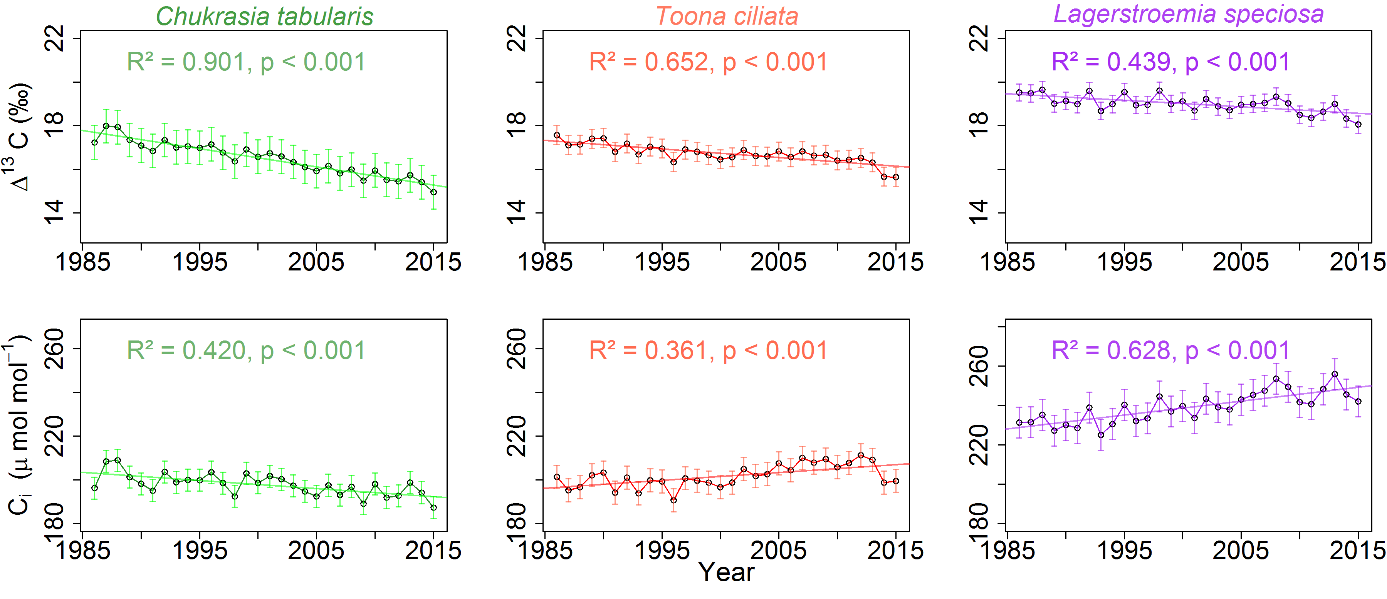 Figure S1. Annual variability and long-term trends in carbon discrimination (Δ13C), and inter-cellular CO2 concentration (Ci) of three South Asian tropical moist forest tree species.SpeciesSampled treesDBHHeightCanopy positionC. tabularisTree 128255C. tabularisTree 220.9183.5C. tabularisTree 322.421.55C. tabularisTree 429.225.54.5C. tabularisTree 525165C. tabularisTree 630.7235T. ciliataTree 112.8181T. ciliataTree 220163.5T. ciliataTree 320224.5T. ciliataTree 418124.5T. ciliataTree 521174L. speciosaTree 120.118.73.5L. speciosaTree 231.995L. speciosaTree 311.593L. speciosaTree 41911.83L. speciosaTree 524.3163SpeciesStatistical parametersδ13C (Before detrending individual series)δ13C (After detrending individual series)No of treesC. tabularisrbar.bt0.440.156C. tabularisEPS0.820.526T. ciliatarbar.bt0.180.075T. ciliataEPS0.520.265L. speciosarbar.bt0.070.075L. speciosaEPS0.260.265